Kontaktdaten:Name	:		     Vorname:		     Adresse:		     E-Mail: 		     Telefon:		     Daten zu Ihrem Hund:Name des Hundes:	     Alter des Hundes:	     Beschreibung der Assistenzleistung:Wann und wo wurde diese Assistenzleistung aufgenommen?
     Wie oft und in welchen Situationen können Sie diese Assistenzleistung gebrauchen?
     Welches Signal bzw. welche Signale bekommt der Hund, um die Assistenzleistung auszuführen?
     Gibt es ein Signal für die ganze Handlung der Assistenzleistung?
 ja		 nein	Bemerkung:      Ist die Assistenzleistung aus mehreren Handlungen oder Teilen zusammengesetzt?
 ja		 nein	Bemerkung:      Vielen Dank für Ihre Mühe!



Das Goldene Team - 
Preis für tierisch gute Assistenz!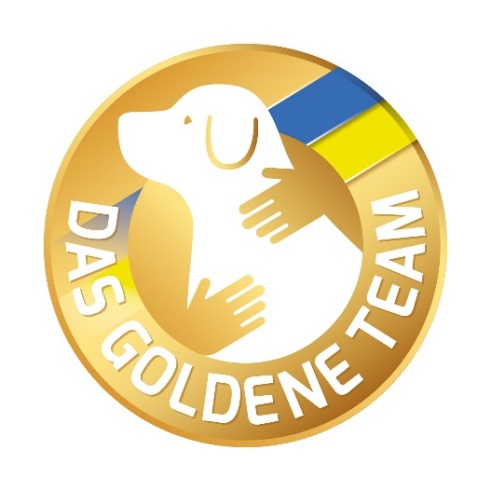 